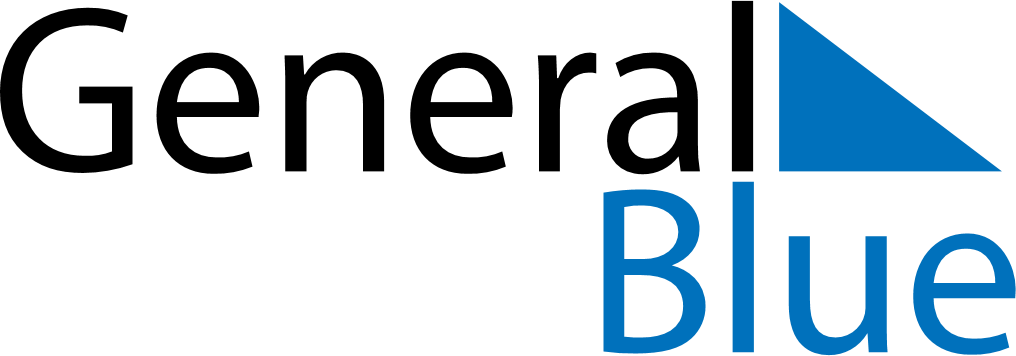 2021 - Q1Luxembourg 2021 - Q1Luxembourg 2021 - Q1Luxembourg 2021 - Q1Luxembourg 2021 - Q1Luxembourg 2021 - Q1Luxembourg JanuarySUNMONTUEWEDTHUFRISATJanuary12January3456789January10111213141516January17181920212223January24252627282930January31FebruarySUNMONTUEWEDTHUFRISATFebruary123456February78910111213February14151617181920February21222324252627February28FebruaryMarchSUNMONTUEWEDTHUFRISATMarch123456March78910111213March14151617181920March21222324252627March28293031MarchJan 1: New Year’s Day